*MOMAC Studio is offering lunch through Panera Bread this summer.  All meals are an additional $8 and can be ordered by the day.  Water and treats will be provided by MOMAC Studio.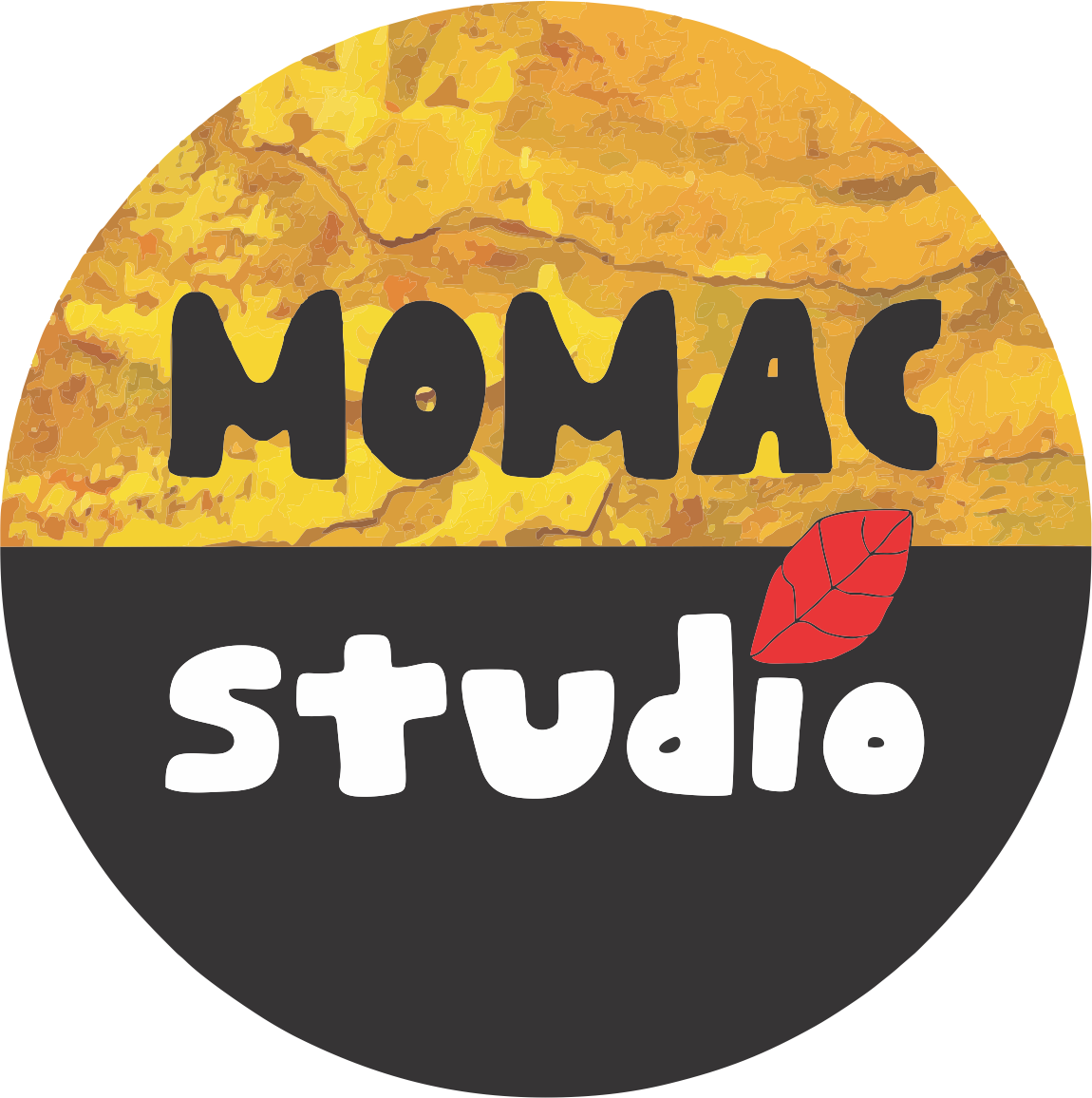 Student Name________________________________________________________	Camp Week (circle one):   1     2     3MONDAYTUESDAYWEDNESDAYTHURSDAYFRIDAYPlease check one:(  ) Signature Mac & Cheese Kids Meal(  ) Kids Turkey Chili(  ) Kids Chicken Noodle Soup(  ) Kids Vegetarian Creamy Tomato Soup(  ) Kids Ten Vegetable Soup(  ) Kids Broccoli Cheddar Soup(  ) Kids Bistro French Onion Soup(  ) Kids Cream of Chicken & Wild Rice Soup(  ) Kids Grilled Cheese(  ) Kids Turkey Sandwich(  ) Kids Smoked Ham Sandwich(  ) Kids Bacon Tomato Grilled Cheese(  ) Kids Napa Almond Chicken Sandwich(  ) Kids Steak & Arugula Sandwich(  ) Kids Tuna Salad Sandwich(  ) Kids Roasted Turkey, Apple & Cheddar Sandwich(  ) Kids BBQ Chicken Flatbread(  ) Kids Greek Salad(  ) Kids Chicken Caesar Salad(  ) Kids Asian Sesame Chicken Salad(  ) Kids Seasonal Greens Salad(  ) Kids Green Goddess Chicken Cobb Salad(  ) Kids Caesar Salad(  ) Kids Fuji Apple Chicken SaladPlease check one:(  ) Signature Mac & Cheese Kids Meal(  ) Kids Turkey Chili(  ) Kids Chicken Noodle Soup(  ) Kids Vegetarian Creamy Tomato Soup(  ) Kids Ten Vegetable Soup(  ) Kids Broccoli Cheddar Soup(  ) Kids Bistro French Onion Soup(  ) Kids Cream of Chicken & Wild Rice Soup(  ) Kids Grilled Cheese(  ) Kids Turkey Sandwich(  ) Kids Smoked Ham Sandwich(  ) Kids Bacon Tomato Grilled Cheese(  ) Kids Napa Almond Chicken Sandwich(  ) Kids Steak & Arugula Sandwich(  ) Kids Tuna Salad Sandwich(  ) Kids Roasted Turkey, Apple & Cheddar Sandwich(  ) Kids BBQ Chicken Flatbread(  ) Kids Greek Salad(  ) Kids Chicken Caesar Salad(  ) Kids Asian Sesame Chicken Salad(  ) Kids Seasonal Greens Salad(  ) Kids Green Goddess Chicken Cobb Salad(  ) Kids Caesar Salad(  ) Kids Fuji Apple Chicken SaladPlease check one: (  ) Signature Mac & Cheese Kids Meal(  ) Kids Turkey Chili(  ) Kids Chicken Noodle Soup(  ) Kids Vegetarian Creamy Tomato Soup(  ) Kids Ten Vegetable Soup(  ) Kids Broccoli Cheddar Soup(  ) Kids Bistro French Onion Soup(  ) Kids Cream of Chicken & Wild Rice Soup(  ) Kids Grilled Cheese(  ) Kids Turkey Sandwich(  ) Kids Smoked Ham Sandwich(  ) Kids Bacon Tomato Grilled Cheese(  ) Kids Napa Almond Chicken Sandwich(  ) Kids Steak & Arugula Sandwich(  ) Kids Tuna Salad Sandwich(  ) Kids Roasted Turkey, Apple & Cheddar Sandwich(  ) Kids BBQ Chicken Flatbread(  ) Kids Greek Salad(  ) Kids Chicken Caesar Salad(  ) Kids Asian Sesame Chicken Salad(  ) Kids Seasonal Greens Salad(  ) Kids Green Goddess Chicken Cobb Salad(  ) Kids Caesar Salad(  ) Kids Fuji Apple Chicken SaladPlease check one:(  ) Signature Mac & Cheese Kids Meal(  ) Kids Turkey Chili(  ) Kids Chicken Noodle Soup(  ) Kids Vegetarian Creamy Tomato Soup(  ) Kids Ten Vegetable Soup(  ) Kids Broccoli Cheddar Soup(  ) Kids Bistro French Onion Soup(  ) Kids Cream of Chicken & Wild Rice Soup(  ) Kids Grilled Cheese(  ) Kids Turkey Sandwich(  ) Kids Smoked Ham Sandwich(  ) Kids Bacon Tomato Grilled Cheese(  ) Kids Napa Almond Chicken Sandwich(  ) Kids Steak & Arugula Sandwich(  ) Kids Tuna Salad Sandwich(  ) Kids Roasted Turkey, Apple & Cheddar Sandwich(  ) Kids BBQ Chicken Flatbread(  ) Kids Greek Salad(  ) Kids Chicken Caesar Salad(  ) Kids Asian Sesame Chicken Salad(  ) Kids Seasonal Greens Salad(  ) Kids Green Goddess Chicken Cobb Salad(  ) Kids Caesar Salad(  ) Kids Fuji Apple Chicken SaladPlease check one:(  ) Signature Mac & Cheese Kids Meal(  ) Kids Turkey Chili(  ) Kids Chicken Noodle Soup(  ) Kids Vegetarian Creamy Tomato Soup(  ) Kids Ten Vegetable Soup(  ) Kids Broccoli Cheddar Soup(  ) Kids Bistro French Onion Soup(  ) Kids Cream of Chicken & Wild Rice Soup(  ) Kids Grilled Cheese(  ) Kids Turkey Sandwich(  ) Kids Smoked Ham Sandwich(  ) Kids Bacon Tomato Grilled Cheese(  ) Kids Napa Almond Chicken Sandwich(  ) Kids Steak & Arugula Sandwich(  ) Kids Tuna Salad Sandwich(  ) Kids Roasted Turkey, Apple & Cheddar Sandwich(  ) Kids BBQ Chicken Flatbread(  ) Kids Greek Salad(  ) Kids Chicken Caesar Salad(  ) Kids Asian Sesame Chicken Salad(  ) Kids Seasonal Greens Salad(  ) Kids Green Goddess Chicken Cobb Salad(  ) Kids Caesar Salad(  ) Kids Fuji Apple Chicken SaladPlease check one:(  ) Chips(  ) Yogurt(  ) French Baguette(  ) ApplePlease check one:(  ) Chips(  ) Yogurt(  ) French Baguette(  ) ApplePlease check one:(  ) Chips(  ) Yogurt(  ) French Baguette(  ) ApplePlease check one:(  ) Chips(  ) Yogurt(  ) French Baguette(  ) ApplePlease check one:(  ) Chips(  ) Yogurt(  ) French Baguette(  ) Apple